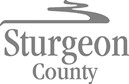 Agenda Item:  	D.10	Request for DecisionStrategic Alignment Checklist						Vision: Sturgeon County: a diverse, active community that pioneers opportunities and promotes initiative while embracing rural lifestyles.Mission: Provide quality, cost effective services and infrastructure to meet the diverse needs of the Sturgeon County community, while improving competitiveness and sustainability.Title The Crossing at River’s Edge Slope Erosion Control ProjectProposed MotionThat Council approve The Crossing at River’s Edge Erosion Control Project to be funded from the General Operating Reserve to a maximum of $250,000.AdministrativeRecommendationAdministration recommends that Council approve the Erosion Control Project to address observed hill depression along Crozier Avenue at The Crossing at River’s Edge subdivision. Previous Council DirectionNone.ReportBackground InformationThe bank along Crozier Avenue was cut by machinery when the subdivision was developed, with minimal engineered solutions developed to prevent erosion and instability of the bank along this corridor.The embankment has become unstable likely due to the inability of the soil to properly drain. The following factors have been identified as contributing to observed erosion:The Crossing at River’s Edge’s as-built records indicate that a “French Drain” weeping tile system was installed in the south ditch of Crozier Avenue for the purpose of collecting water from the soil along this embankment. This weeping tile was flushed in 2020 and was observed to be mostly clear of debris; however, the functionality of the system is observed to be poor.There is limited vegetation to absorb moisture from the bank, causing saturation of the soil within the bank itself as well as at the bottom where the ditch meets the roadway. The saturation is observed to be migrating to the road subgrade of Crozer Avenue, which is contributing to fatigue cracking of the pavement surface.Erosion control proposals, including an option for a permaculture designed solution, are under consideration to mitigate further deterioration.Crozier Avenue is the only access for The Crossing at River’s Edge subdivision, and this condition has the potential to impact the serviceability of the road.   CommunicationA virtual open house will be conducted for residences within The Crossing at River’s Edge subdivision prior to commencement of the project.A project scope letter will be distributed to residences within the subdivision.Relevant Policy/Legislation/Practices:Sturgeon County Procurement Policy - Proposed works will be delivered via Invitation to Tender as the acceptable method of procurement for construction contracts and other high value procurements.Implication of Administrative RecommendationStrategic Alignment:Maintain and Enhance Strong Communities – The delivery of this project is consistent with Goal 2.2 of the Strategic Plan: “Sturgeon County residents have access to safe and reliable infrastructure assets”.Organizational:The delivery of the proposed erosion control project will remedy the saturation observed to be migrating to the road subgrade of Crozier Avenue and contributing to fatigue cracking of the pavement surface.Financial:The proposed erosion control project is recommended to be funded from the General Operating Reserve. The current unrestricted balance of the General Operating Reserve is $5 million.Alternatives ConsideredCouncil could direct Administration to present the project as a potential for budget consideration with a future delivery timeline.Implications of Alternatives Strategic Alignment: Maintain and Enhance Strong Communities – This alternative is consistent with Goal 2.2 of the Strategic Plan: “Sturgeon County residents have access to safe and reliable infrastructure assets”.Organizational:Transportation and Engineering Services would be required to continue monitoring the bank along Crozier Avenue thereby reducing overall capacity to maintain Sturgeon County’s service commitment to operational excellence.Financial:A future year delivery would be planned within the respective year’s capital budget.Follow up ActionTendering and contract award of proposed erosion control project (Transportation and Engineering Services, Q2 2021).Virtual open house and delivery of project communication letter (Transportation and Engineering Services, Q3 2021).Attachment(s)Aerial Photo – Crozier AvenueReport Reviewed by:Gary Mayhew, Manager, Transportation and Engineering ServicesScott MacDougall, Chief Operations Officer – COO Reegan McCullough, County Commissioner – CAOFocus AreasNot consistentN/AConsistentPlanned Growth and ProsperityWe encourage varied and integrated enterprises that enhance our strong economic base, while balancing the needs of the community and natural environment.(Strategic Plan and MDP pg. 36)Supports a strong thriving business environment to strengthen our economic foundationPlans for responsible growth through the MDP and regional growth plan.Manages growth for current and future developments through: transparent bylaws, policies and processes to enable responsible land developmenttargeting growth around existing and identified future growth areasMaintain and Enhance Strong CommunitiesWe are committed to a safe and viable community, where our residents are  provided with access to opportunities and quality of life. (Strategic Plan and pg. 27 MDP)Provides access to programs and services that have a positive impact on residents’ quality of lifeProvides access to safe and reliable infrastructure assetsSupports the safety of people and propertyStrong Local and Regional GovernanceWe promote consistent and accountable leadership through collaborative and transparent processes (Strategic Plan and pg. 27 MDP)Provides effective leadership and management consistent with Strategic Plan, MDP, master plans, bylaws, policies, community engagement Considers fiscal stability and sustainabilityFosters collaborative intergovernmental partnerships Community Identity & SpiritWe will build upon our strengths, where together we will create an inclusive, caring community (Strategic Plan and MDP pg. 27)Promotes and/or enhances residents’ identification with Sturgeon CountySupport and/or collaborate with voluntary organizations in the regionEnvironmental StewardshipWe foster a healthy environment and minimize our impact on ecosystems. (Strategic Plan and MDP pg. 27)Plans and partnerships that minimize environmental impact on natural areasProvides awareness of environmental issues impacting the County